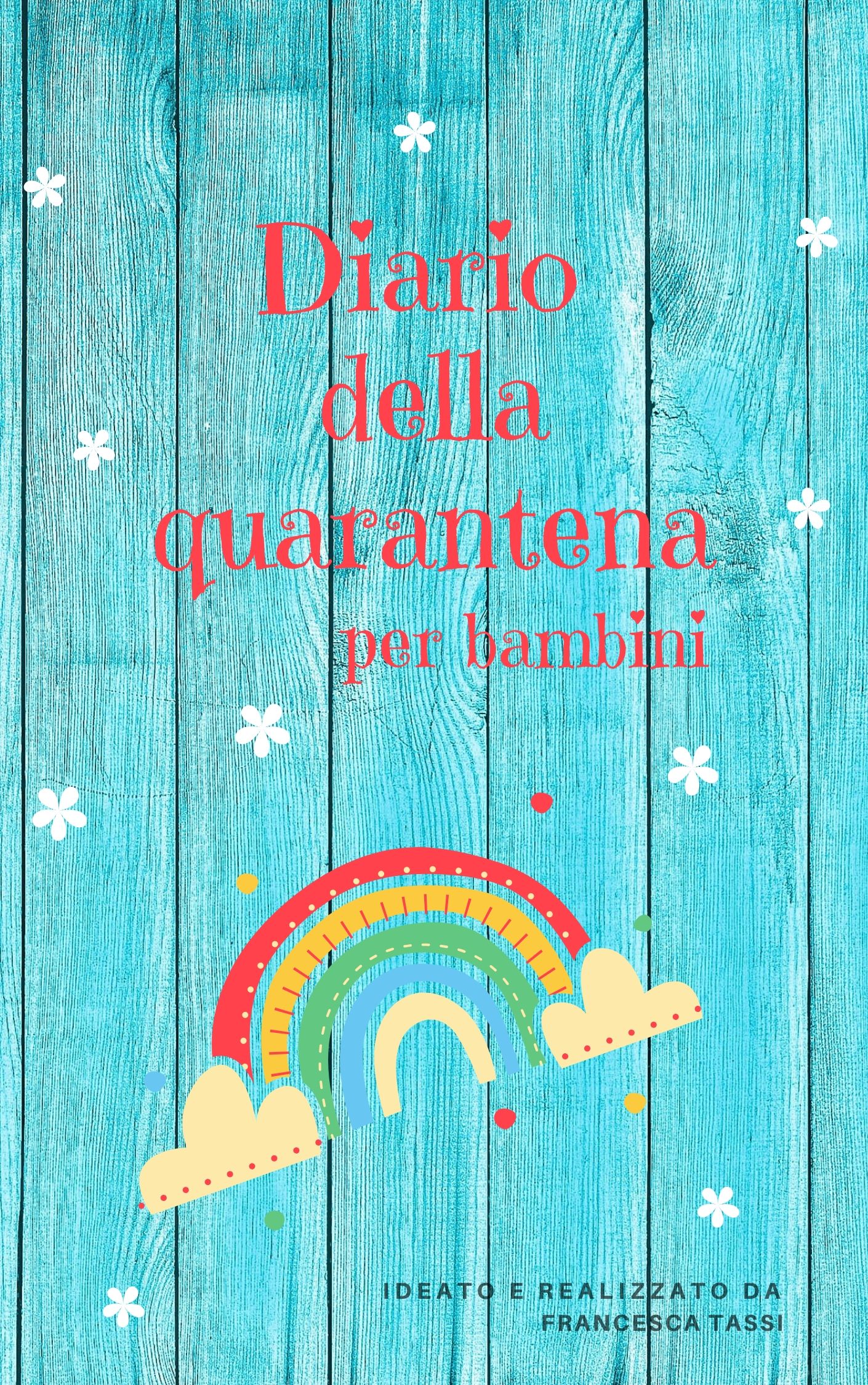 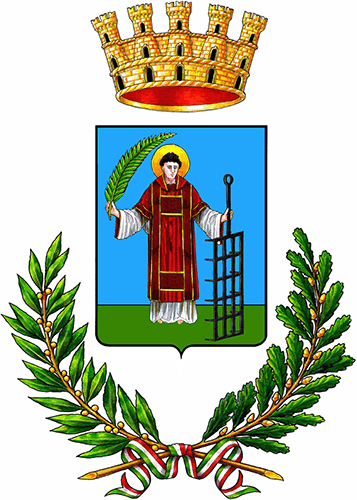 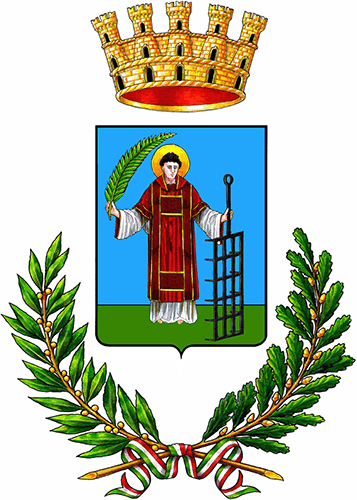 Dono con gioia questo diario con l’augurio che possa essere utile ai tuoi figli o nipoti, ai bambini che conosci… e già questo mi renderà MOLTO felice! Il nostro ruolo di adulti in questo momento particolare è più che mai quello di protezione, esempio e guida nei confronti dei più piccoli; non soltanto per ciò che concerne gli aspetti pratici (lavarsi le mani, restare in casa oppure collegarsi alle aule virtuali, scaricare i compiti da fare), ma anche… e forse soprattutto, per quelli emotivi.Cosa pensano? Cosa provano? Cosa sperano? Cosa sognano dopo tanti giorni passati in casa tra i moniti del “non si può fare” e le abitudini completamente stravolte…?! 
Vale la pena farsi queste domande insieme a loro, perché anche saper continuare a sorridere nella difficoltà, tenersi stretti i propri progetti pur dovendoli posticipare, sentirsi comunità ed essere resilienti in mezzo ai problemi, è qualcosa che si impara vivendo e che si assorbe con l’esempio di chi ci è vicino. Qual è il modo giusto per dare un simile esempio? Onestamente non lo so. Abbiamo abbastanza risposte e certezze da dare di fronte alle loro domande? Sicuramente no. Eppure sono certa di questo, che anche solo provare a sostare nel loro mondo interiore con affetto ed autentico interesse, produce sempre un effetto benefico nei bambini; loro lo percepiscono e ne fanno tesoro. 
Ma arricchisce immensamente anche noi adulti!Il diario vuole essere occasione di incontro e confronto in famiglia, potrà essere compilato in formato digitale o realizzato materialmente, si presta ad essere personalizzato creando nuove pagine e cancellando quelle che non interessano.Per come l’ho pensato, le prime due pagine intendono abbassare il livello di ansia che genera l’argomento Covid, attraverso la conoscenza di cosa si può fare per evitare il contagio e stimolando a livello grafico-simbolico la sensazione di poter controllare questo virus invisibile. Seguono le istruzioni, complete di un video tutorial decisamente amatoriale, per chi vuole cimentarsi con la videoscrittura.
Il diario vero e proprio consta di gruppi di sette pagine giornaliere per annotazioni sulle aree principali della vita dei bambini (studio, gioco, relazioni, emozioni); quattro settimane intervallate da pagine con spunti per ulteriori riflessioni orientate alla consapevolezza, ai ricordi, alla ricerca del bello e del positivo anche in un periodo così difficile. Infine il suggerimento di un progetto collettivo: il video racconto di tutti i diari realizzati.Il mio augurio è che l’abitudine a donare e a darsi diventi ben più contagiosa del Covid: servirà a chi è più fortunato per circondarsi di serenità e per avere a che fare con una società che funziona equamente; servirà soprattutto a chi potrà essere sostenuto senza dover varcare la soglia dello sconforto e della disperazione. Per cui se puoi donare, poco o molto che sia, in cambio di questo piccolo diario che hai ricevuto, ti chiedo di dare il tuo personale contributo... tanti che donano poco, possono comunque fare una grande differenza per qualcuno!Per chi effettuerà donazioni su questo conto, così come previsto dal Decreto Legge n.18/2020 “Cura Italia”, sarà possibile usufruire degli incentivi fiscali per le erogazioni liberali in denaro, a sostegno delle misure di contrasto dell’emergenza epidemiologica da Covid-19: per le persone fisiche, detrazione IRPEF pari al 30%, per un importo non superiore a 30.000 euro, per i soggetti titolari di reddito d'impresa, deducibilità dal reddito d'impresa e ai fini IRAP.GRAZIEFrancesca Tassi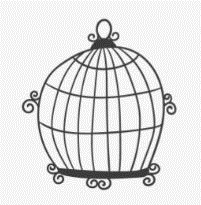 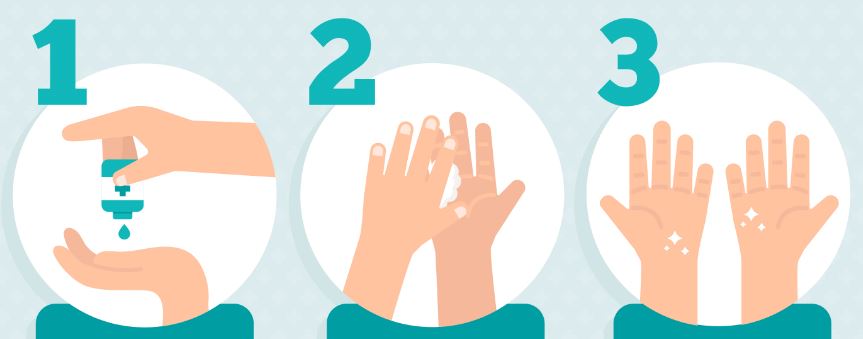 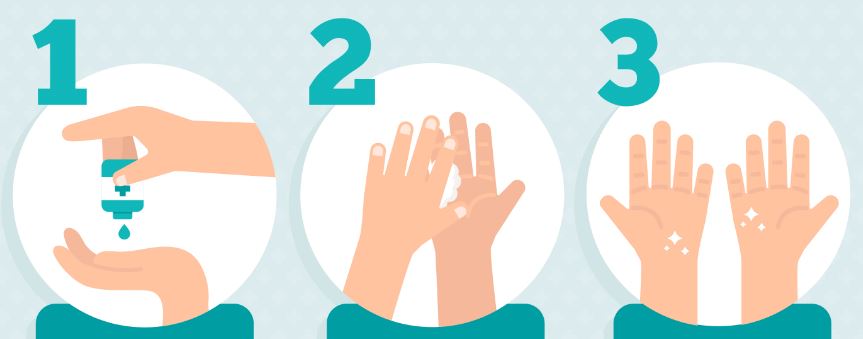 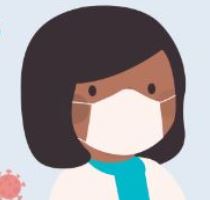 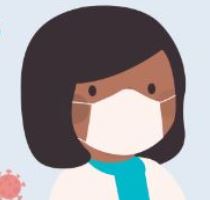 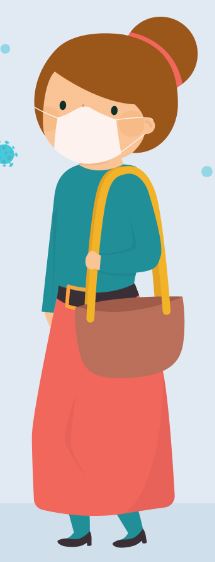 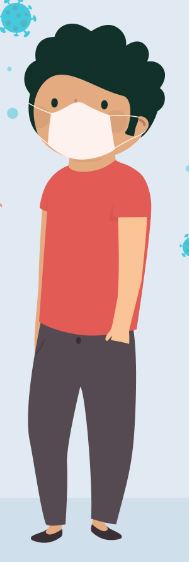 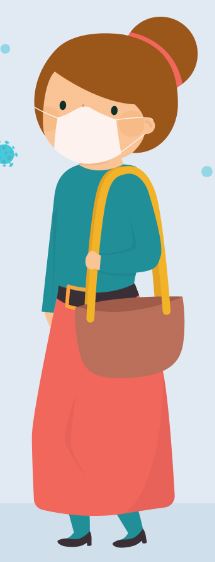 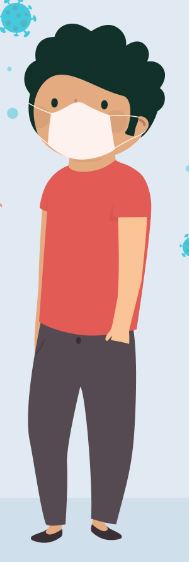 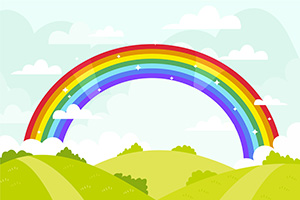 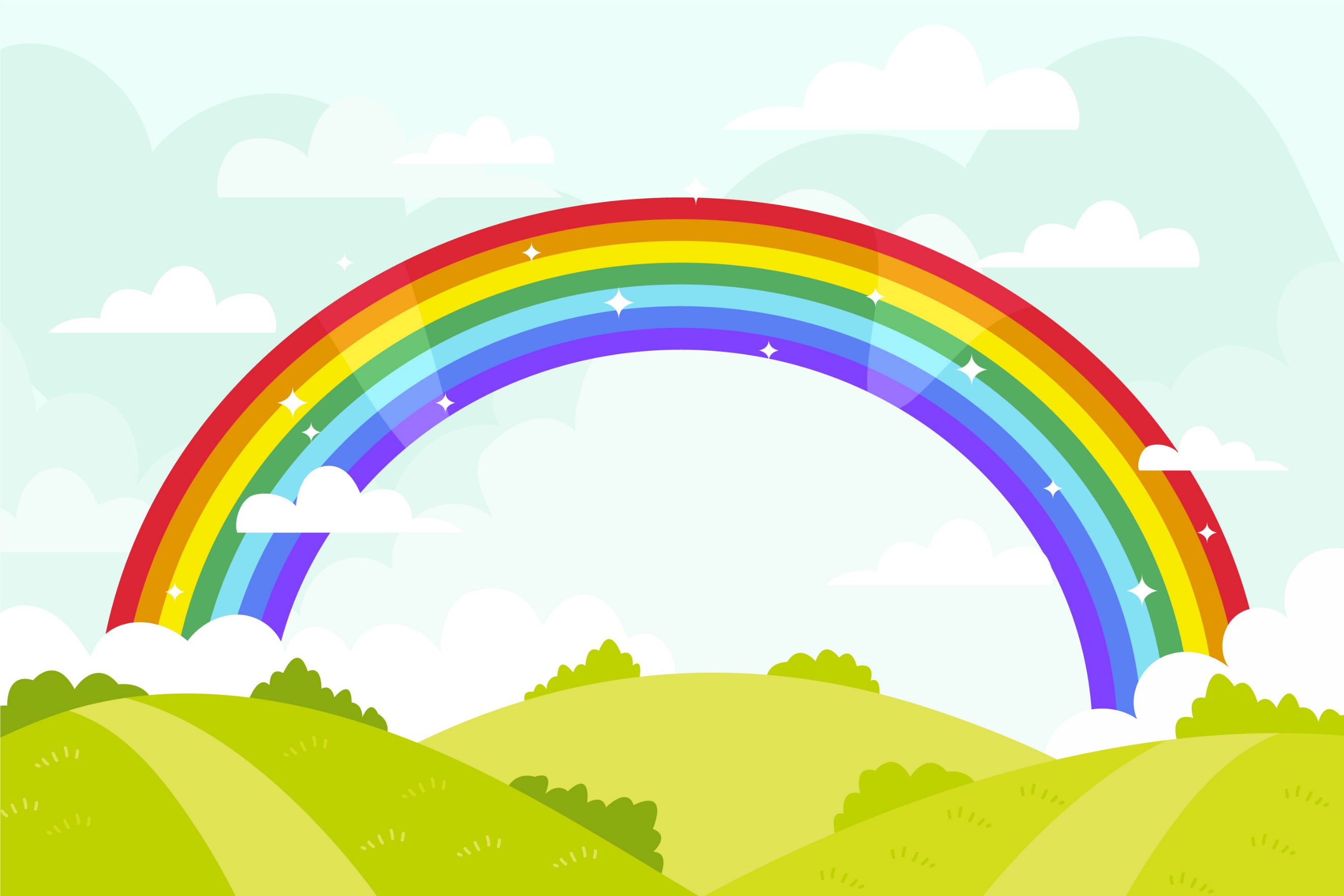 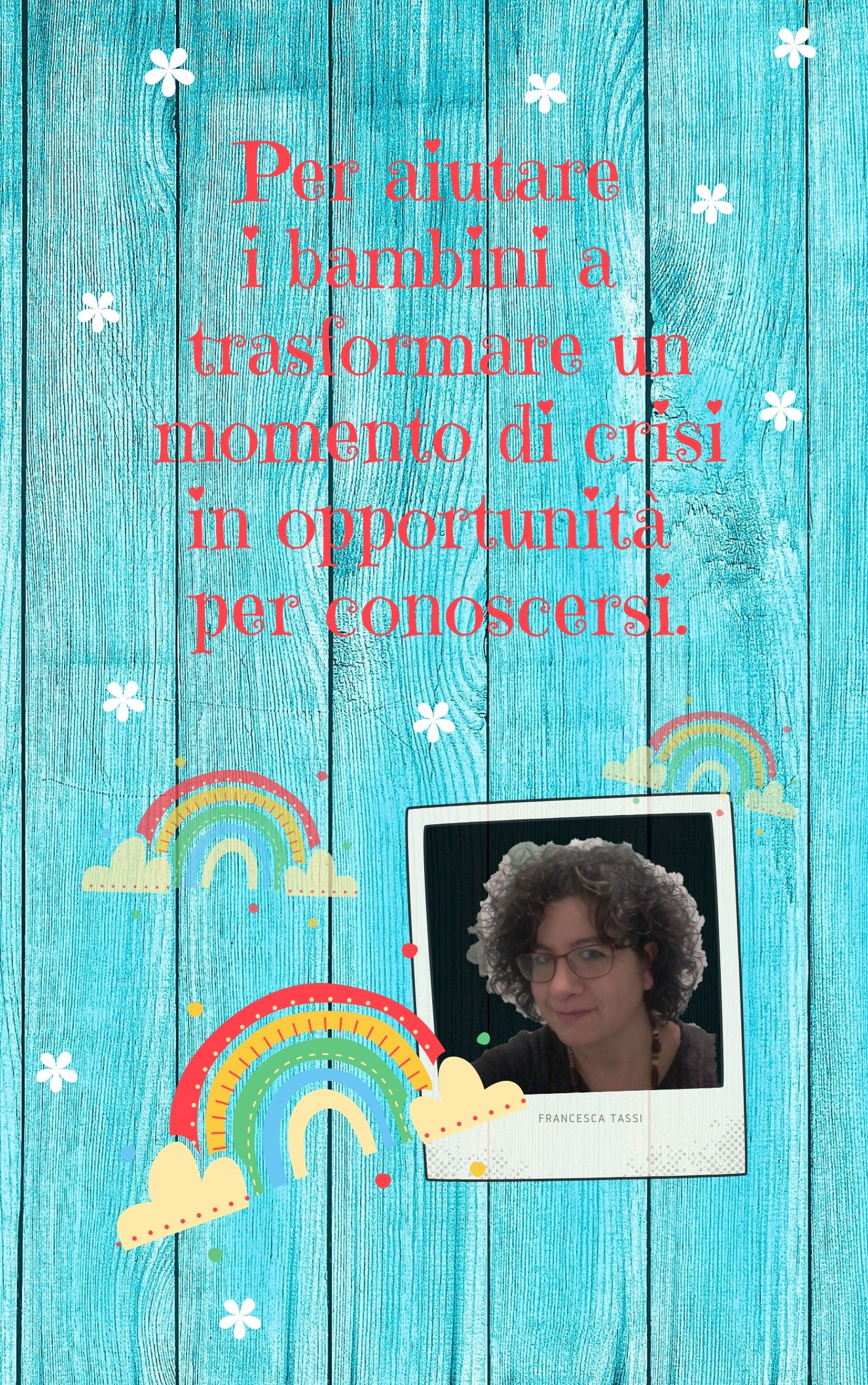 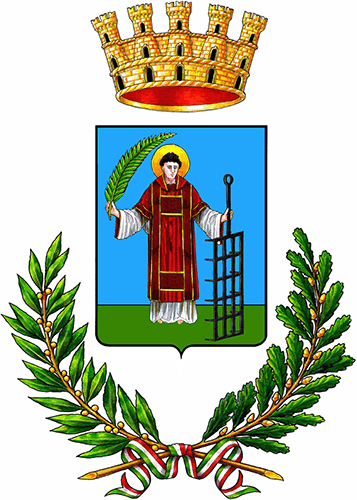 